NEW RIVER ELEMENTARY4th Grade Supply List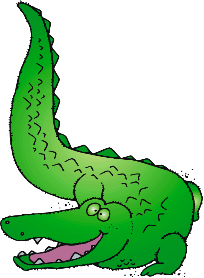 3 dozen #2 pencils1  pkg pencil top erasers1 pair Fiskar scissors1 pencil pouch (pouch preferred over boxes) 1 pkg markers1 pkg crayons6  plain colored spiral notebooks books12 glue sticks3 boxes of tissues1 bottle hand sanitizer5 folders WITH PRONGS (plastic folders will last longer)1 roll paper towels2 reams of copy paper 1 pkg of index cards1 3 ring 1 inch binder 8-10 dry erase markers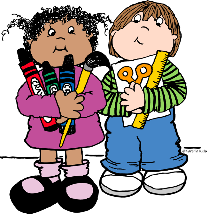 Wish List ItemsBaby wipesSharpie markers1 box of gallon size ZIPLOC bags1 pkg. of paper platesMagic Erasers